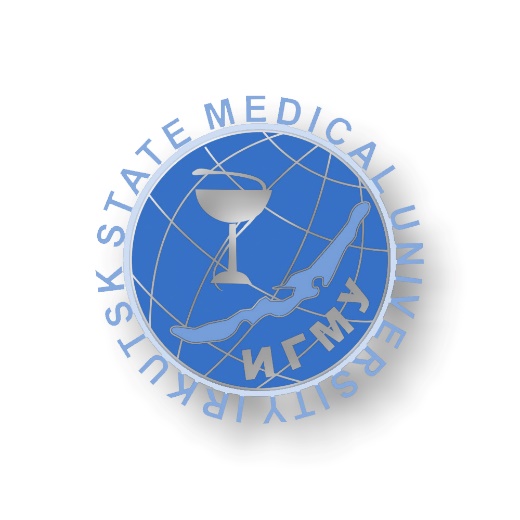 Государственное бюджетное образовательное учреждение высшего профессионального образования
“Иркутский государственный медицинский университет” 
Министерства здравоохранения Российской Федерации
Научное общество молодых учёных и студентов им. И.И. Мечникова ИГМУ
VII Всероссийская Байкальская студенческая олимпиада по терапии, посвящённая 120-летию со дня рождения академика Е.М. ТарееваИркутск 2016     Даты проведения Олимпиады: 26-27 февраля  2016 года. Место проведения Олимпиады:Санитарно-гигиенический корпус ГБОУ ВПО ИГМУ г. Иркутск, ул. Красного Восстания, 2.Теоретический корпус ГБОУ ВПО ИГМУ – г. Иркутск, ул. 3 Июля, 8.Программа Олимпиады* Лекция №1 «Академику Е. М. Тарееву посвящается…» - проф. Орлова Г. М. (ГБОУ ВПО ИГМУ Минздрава РФ).** Лекция №2 – «Остеопороз. Современные принципы диагностики и лечения» - проф. Хамнуева Л. Ю. (ГБОУ ВПО ИГМУ Минздрава РФ).26 февраля 2016. Первый день олимпиады. 26 февраля 2016. Первый день олимпиады. 26 февраля 2016. Первый день олимпиады. 8.00 - 8.30Регистрация участниковСанитарно-гигиенический корпус (вход перед актовым залом)8.30 - 8.45Открытие олимпиадыПриветственные слова: Ректор ИГМУ проф. И.В. Малов,Проректор по УР проф. А.В. Щербатых,Проректор по НИР проф. А.Д. Ботвинкин,Председатель жюри проф. Л.Ю. Хамнуева,Руководитель НОМУС доц. А.Г. Макеев.Представление членов жюри.Представление команд.Жеребьевка команд.Санитарно-гигиенический корпус (актовый зал)8.50 - 9.20Лекция (профессор Г.М. Орлова)*Санитарно-гигиенический корпус (актовый зал)9.30 - 12.00Конкурс "Визитка"Санитарно-гигиенический корпус (актовый зал)12.00 - 13.30ОбедСанитарно-гигиенический корпус (столовая)13.30 - 15.30Конкурс "Практические навыки"Аудитория санитарно-гигиенического корпуса ИГМУ 13.30 - 15.30Конкурс "Электрокардиография"Санитарно-гигиенический корпус (актовый зал)15.30 - 16.00Подведение итогов первого дняСанитарно-гигиенический корпус (актовый зал)16.15-21.00Культурная программа (экскурсия в пос. Листвянка)27 февраля 2016. Второй день олимпиады. 27 февраля 2016. Второй день олимпиады. 27 февраля 2016. Второй день олимпиады. 8.30 - 9.00Регистрация участниковСанитарно-гигиенический корпус (вход перед актовым залом)9.00 - 9.30Лекция (профессор Л.Ю. Хамнуева)**Санитарно-гигиенический корпус (актовый зал)9.30 - 10.00Конкурс "Узнай болезнь в лицо"Санитарно-гигиенический корпус (актовый зал)10.00 - 12.00Конкурс "Реанимация. Интубация"Санитарно-гигиенический корпус (актовый зал)10.00 - 12.00Конкурс "Стандартизованный пациент"Теоретический корпус (симуляционный центр)12.00 - 14.00ОбедСанитарно-гигиенический корпус (столовая)14.00 - 15.00Конкурс "Суперблиц"Актовый зал санитарно-гигиенического корпуса ИГМУ15.00 - 17.00Конкурс "Баттл"Актовый зал санитарно-гигиенического корпуса ИГМУ17.00 - 17.40Концерт вокальной студии ИГМУ "Cantantes"Актовый зал санитарно-гигиенического корпуса ИГМУ17.40 - 18.40Подведение итогов олимпиады.  Актовый зал санитарно-гигиенического корпуса ИГМУ